Publicado en Redmond, WA el 29/03/2023 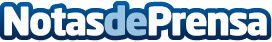 MicroVision anuncia sus planes para las próximas conferencias de inversoresConferencia virtual sobre vehículos eléctricos y tecnología del automóvil de Maxim Group el 30 de marzo de 2023. Conferencia virtual sobre crecimiento emergente el 5 de abril de 2023Datos de contacto:Robyn Komachi425-936-6847Nota de prensa publicada en: https://www.notasdeprensa.es/microvision-anuncia-sus-planes-para-las Categorias: Internacional Finanzas Software Industria Automotriz http://www.notasdeprensa.es